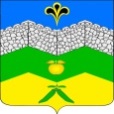 СОВЕТАДАГУМСКОГО СЕЛЬСКОГО ПОСЕЛЕНИЯКРЫМСКОГО РАЙОНАРЕШЕНИЕ от 19.10.2017 года                                                                                                                          № 139хутор АдагумОб утверждении программы комплексного развитиятранспортной  инфраструктуры Адагумского сельского поселения Крымского района Краснодарского края на период 2017 – 2021 годы с перспективой до 2030 года.           Руководствуясь представлением Крымской межрайонной прокуратуры от 11 августа 2017 года № 7-01-2017/2278,  нормами Градостроительного кодекса Российской Федерации, пп. 6.1 п. 1 статьи 17 Федерального закона от 06.10.2003 N 131-ФЗ "Об общих принципах организации местного самоуправления в Российской Федерации",  Постановлением Правительства РФ от 25.12.2015 г. №1440 «Об утверждении требований к программам комплексного развития транспортной инфраструктуры поселений, городских округов», в целях разработки комплекса мероприятий, направленных на повышение надежности, эффективности и экологичности работы объектов транспортной  инфраструктуры, расположенных на территории Адагумского сельского поселения Крымского муниципального района Краснодарского края, руководствуясь статьей 26 устава Адагумского сельского поселения Крымского района, Совет Адагумского сельского поселения Крымского района р е ш и л:       1. Утвердить Программу комплексного развития транспортной  инфраструктуры Адагумского сельского поселения Крымского района Краснодарского края на период 2017 – 2021 годы с перспективой до 2030 года.2. В ходе реализации Программы отдельные мероприятия могут уточняться, а объемы финансирования мероприятий могут корректироваться с учетом фактического объема финансирования на программные мероприятия.3. Официально обнародовать настоящее решение.4.Общему отделу администрации Адагумского сельского поселения (Медведевой) разместить на официальном сайте администрации Адагумского сельского поселения Крымского района в сети Интернет.5.Настоящее решение вступает в силу со дня его официального обнародования.6. Контроль за исполнением настоящего решения возложить на главу Адагумского сельского поселения Крымского района Багмут П.Д.Глава Адагумского сельского поселенияКрымского района                                                                              П.Д. Багмут